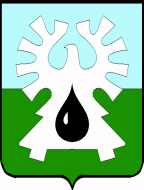 МУНИЦИПАЛЬНОЕ ОБРАЗОВАНИЕ ГОРОД УРАЙХанты-Мансийский автономный округ - ЮграАдминистрация ГОРОДА УРАЙСанитарно-противоэпидемическая комиссияВЫПИСКА ИЗ ПРОТОКОЛАВнеочередного заседания санитарно-противоэпидемической комиссиипри администрации города Урай04.05.2018г. 											    № 9ПОВЕСТКА ДНЯ:Об эпидситуации по ОРВИ и гриппу среди взрослого и детского населения в городе Урай (Бессонов К.В., Мешкова Е.В.). Решили:  Возобновить образовательный процесс во всех образовательных организациях, за исключением учреждений дополнительного образования с  05.05.2018.Отменить кабинетную систему обучения в образовательных организациях. Обеспечить строгую групповую изоляцию в дошкольных образовательных учреждениях.Срок исполнения: до особого распоряжения Руководителям образовательных организаций, медицинских организаций, аптечных организаций, руководителям организации и предприятий независимо от организационно-правовой формы и формы собственности, индивидуальным предпринимателям обеспечить исполнение постановление администрации города Урай от 05.02.2018 № 227 «О введении ограничительных мероприятий (карантина) по гриппу и острым респираторным вирусным инфекциям  на территории муниципального образования город Урай» (в ред. от 04.05.2018).Срок исполнения: до особого распоряжения Начальнику управления по культуре и социальным вопросам администрации города Урай (Кащеевой У.В.) отменить проведение репетиций в клубных формированиях и любительских объединениях культурно-досуговых учреждений.Срок исполнения: до особого распоряжения Запретить проведение массовых мероприятий массовых культурных, спортивных и других мероприятий.Срок исполнения: до особого распоряжения Руководителям организации и предприятий независимо от организационно-правовой формы и формы собственности, индивидуальным предпринимателям запретить проведение массовых мероприятий в закрытых помещениях.Срок исполнения: до особого распоряжения Пресс-службе администрации города Урай (Мокеевой Ю.С.) решение СПЭК от 04.05.2018 года №9  «О продлении ограничительных мероприятий (карантина)» разместить в СМИ.Провести  заседание комиссии в 11.00 часов 11.05.2018 года. Председатель комиссии                                 	    	                  С.В. Круглова         Председатель комиссии:Председатель комиссии:Круглова С.В.заместитель главы администрации города  УрайСекретарь комиссии:Секретарь комиссии:Чугаева Т.Е.              -ведущий специалист службы по поддержке некоммерческих организаций управления по культуре и социальным вопросам администрации города УрайПрисутствовали:Присутствовали:Бессонов К.В.           -исполняющий обязанности главного врача бюджетного учреждения Ханты-Мансийского автономного округа – Югры «Урайская городская клиническая больница», заместитель председателя санитарно-противоэпидемической комиссии Пилявская С.В.         -временно исполняющий обязанности начальника Территориального отдела Управления Роспотребнадзора по ХМАО-Югре в городе Урай и Кондинском районе;Кучма О.А.    -        заместитель главного врача филиала Федерального бюджетного   учреждения здравоохранения «Центр гигиены и эпидемиологии в Ханты-Мансийском автономном округе – Югре в Советском районе и в городе Югорске, в городе Урае и Кондинском районе» по обеспечению деятельности ТО Управления Роспотребнадзора по ХМАО-Югре в г. Урае и Кондинском районе;Гелеван Н.Ю.            -заведующий детской поликлиники бюджетного учреждения Ханты-Мансийского автономного округа – Югры «Урайская городская клиническая больница»;Гайсина А.П.              -главный специалист отдела образования Управления образования администрации города Урай;